ผลการดำเนินงาน COPs Unplanned Extubation (ประชุมกลุ่ม 2 ครั้ง) จัดตั้งคณะกรรมการลำดับ ชื่อ – สกุล                               หน่วยงาน                                      ตำแหน่งใน CoPs1 นางสาวนลินรัตน์ พรหมโส          หอผู้ป่วยหนักอายุรกรรม 1                   ประธานกรรมการ2 นางสาวพูนทรัพย์ สมกล้า            หอผู้ป่วยอายุรกรรมชาย 1                   รองประธานกรรมการ3 นางวิลัย ศรีเตชะ                         หอผู้ป่วยหนักเด็กและทั่วไป                         กรรมการ4 นางรุ่งนภา ธนูชาญ                     หอผู้ป่วยหนักอายุรกรรม 2                           กรรมการ5 นางปาริชาติ ศรีหนู                      หออภิบาลหัวใจ                                          กรรมการ6 นางสาวจีรพร อินนอก                  หอผู้ป่วยหนักศัลยกรรมอุบัติเหตุ                  กรรมการ7 นางผูกขวัญ  ปาเส                       หอผู้ป่วยหนักอายุรกรรม 3                          กรรมการ8 นางชัชดา เชาว์สันเที๊ยะ                หอผู้ป่วยศัลยกรรมหญิง                             กรรมการ9 นางเบญจพร เอ็งวานิช                 หอผู้ป่วยโรคหลอดเลือดสมอง                     กรรมการ10 นางสาวชารียา ช่ำชอง                หอผู้ป่วยอายุรกรรมหญิง 1                         กรรมการ11 นางสาวจีรพรรณ แสงฉายา         หอผู้ป่วยศัลยกรรมชาย                              กรรมการ12 นางกฤติกา รัตนรักษ์                  หอผู้ป่วยศัลยกรรมอุบัติเหตุ                        กรรมการ13 นางสาวสุคนธ์ทิพย์ ปัตติทานัง    หอผู้ป่วยอายุรกรรมหญิง 2                         กรรมการ14 นางสมปอง วังหอม                    หอผู้ป่วยอายุรกรรมชาย 2                          กรรมการ15 นางสุชัญญ์ญา เดชศืริ                หอผู้ป่วยหนักศัลยกรรม                              เลขานุการ16 นางอังคนา จันคามิ                    หอผู้ป่วยหนักทารกวิกฤต                            ผู้ช่วยเลขานุการจัดการรูปแบบการเก็บอุบัติการณ์ผ่าน google sheet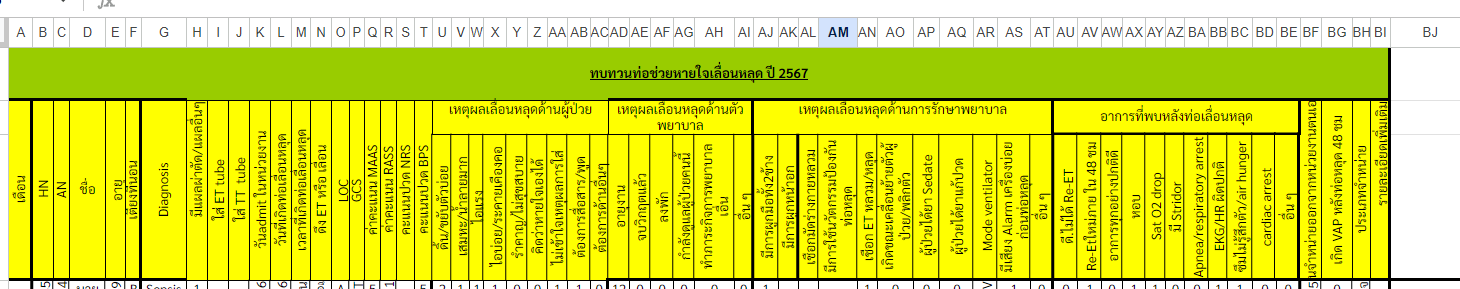 ทบทวนแนวทางการป้องกันท่อช่วยหายใจเลื่อนหลุดมี 4 ด้าน ด้านการประเมินความเสี่ยง โดยการใช้ MAAS เพื่อตัดสินใจผูกมัดร่างกายและ RASS เพื่อการให้ยา Sedation อย่างมีประสิทธิภาพลดอาการกระวนกระวายด้านการดูแลเครื่องช่วยหายใจ โดยมี การวัด Cuff pressure การดูดเสมหะ การผูกยึดท่อช่วยหายใจการดูแลเครื่องช่วยหายใจ ด้านการให้ข้อมูลการรักษาพยาบาล สาเหตุการใส่ท่อช่วยหายใจ การปฏิบัติตัวขณะใส่ท่อช่วยหายใจ และด้านการสื่อสารเพื่อสามารถตอบสนองความต้องการของผู้ป่วยได้ด้านการบริหารจัดการ โดยปฏิบัติเกี่ยวกับ การบริหารจัดการเพื่อการเฝ้าระวังอย่างใกล้ชิด และการกำกับติดตามเพื่อการพัฒนาอย่างต่อเนื่องจัดการนิเทศโดยคณะกรรมการเพื่อ นิเทศ ติดตาม ให้คำปรึกษา ให้ความช่วยเหลือเมื่อเกิดท่อช่วยหายใจเลื่อนหลุดอุปกรณ์  ทารก ขาดวัสดุ ที่นอนรังนก ช่วยไม่ให้เลื่อนหลุด  ได้รับความอนุเคราะห์จากท่านรองนก และทีมบริจาคงบประมาณ จัดทำได้ 10 ชุด  หลังจากใช้มา ไม่มีท่อช่วยหายใจเลื่อนหลุดในเด็กทารก ( ใช้สำหรับเด็ก น้ำหนักไม่เกิน 5 กก. )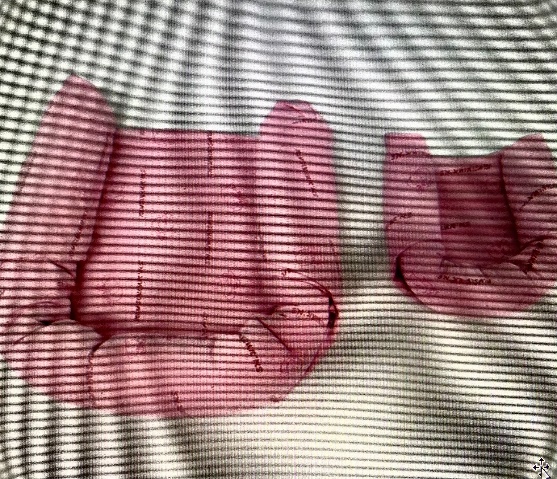 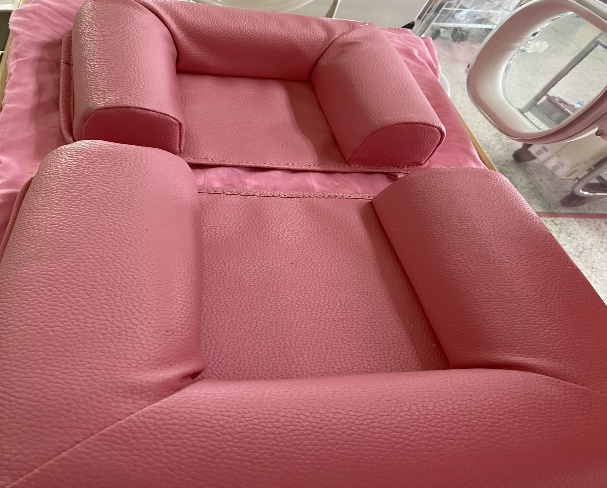 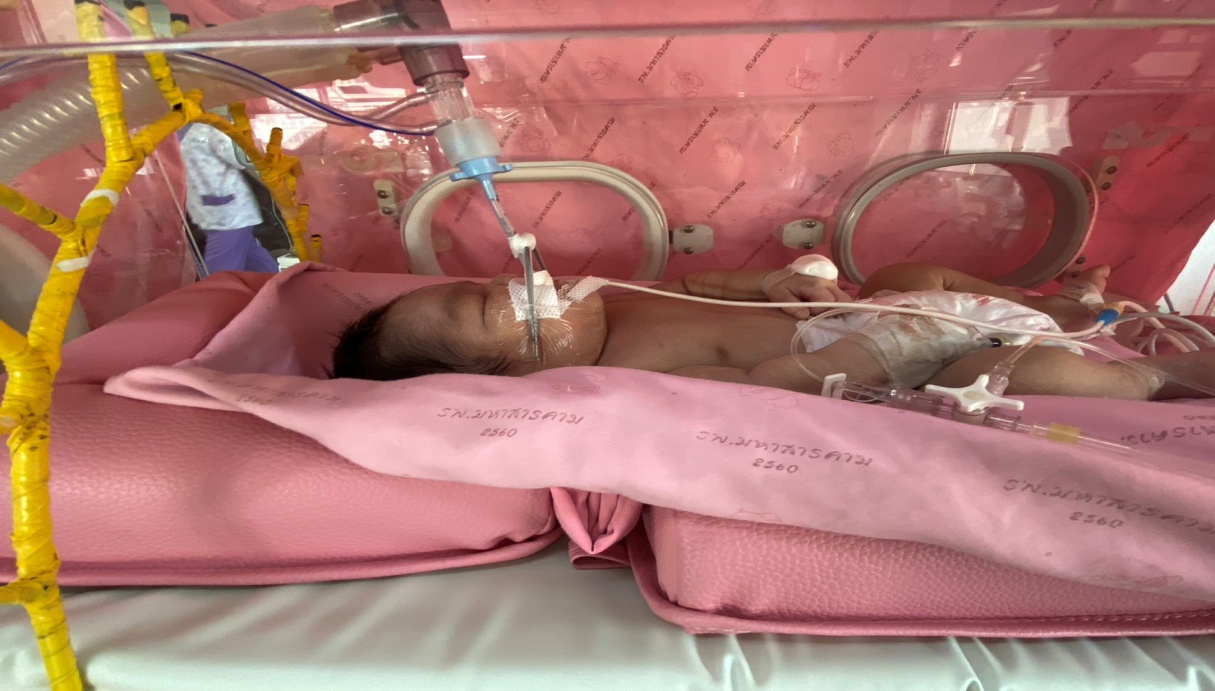 ผ้า  restained  กำลังติดต่อคุณ สุรศักดิ์ ในการตัดเย็บเพิ่มวันที่ใน ICUนอก ICUวันที่ 1-7ผูกขวัญ อังคณาชารียา สุคนทิพย์วันที่ 8-14สุชัญญ์ญา  ปาริชาติพูนทรัพย์ เบญจพรวันที่ 15-21จีรพร รุ่งนภาชัชดา กฤติกาวันที่ 22-31วิลัย นลินรัตน์จีรพรรณ สมปอง